   SESSION PLANNER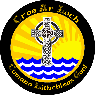 Date:Venue:Duration:Team Coaches in Attendance:Equipment Required:Session Objectives / Learning Outcomes:Warm Up Activity:Drills and Games:Drills and Games:Drills and Games:Review / Evaluation: (to be carried out after session)Key points from session                2. What worked/what wasn’t working                     3. Modifications to make for next sessionCool Down: